Pierce – Αμερικανικό Κολλέγιο Ελλάδος
Γυμνάσιο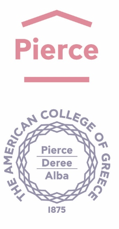 Αρ. Πρωτ. 76Αξιότιμοι Κύριοι,Σας γνωστοποιούμε ότι μαθητές του Γυμνασίου του Pierce - Αμερικανικού Κολλεγίου Ελλάδος, στο πλαίσιο των παρακάτω εκπαιδευτικών προγραμμάτων:Πόρος: Αρχαία τοπική ιστορία Πόρος και ελληνική επανάσταση θα πραγματοποιήσουν σχολική εκδρομή στον Πόρο από την Πέμπτη 5 Μαρτίου το πρωί (αναχώρηση) έως την Παρασκευή 6 Μαρτίου 2020 (επιστροφή).Παρακαλούμε να μας αποστείλετε κλειστή προσφορά έως και την Δευτέρα 17 Φεβρουαρίου 2012 και μέχρι τις 12:00 στη γραμματεία Γυμνασίου (κ. Χρύσα Σαββάκη – Γραβιάς 6, Αγία Παρασκευή, τηλ. 6009800 εσωτ. 1175). Μετά την παρέλευση της προθεσμίας υποβολής, καμία προσφορά δεν θα γίνει δεκτή. Η κατάθεση των προσφορών θα γίνει ενυπόγραφα παραλαμβάνοντας αριθμό πρωτοκόλλου. Ο σφραγισμένος φάκελος θα πρέπει να φέρει την ένδειξη «Εκδρομή στον Πόρο – υπόψη κ. Βασιλείου» και θα περιλαμβάνει την προσφορά σας για τον παρακάτω προορισμό με τις λεπτομέρειες, όπως αυτές περιγράφονται ακολούθως. Οι προσφορές που θα κατατεθούν θα αποσφραγισθούν την Τρίτη 18 Φεβρουαρίου 2020, στις 11:00 και θα ενημερωθούν όλοι οι συμμετέχοντες.Συνολικός αριθμός ατόμων: 47Μαθητές: 43Καθηγητές: 4Αναλυτικότερα, οι παραπάνω αριθμοί προκύπτουν ως εξής:Πρόγραμμα 1Συνολικός αριθμός ατόμων: 24Μαθητές: 22Καθηγητές: 2Πρόγραμμα 2Συνολικός αριθμός ατόμων: 23Μαθητές: 21Καθηγητές: 2Η τακτοποίηση στα δωμάτια θα γίνει σε μονόκλινα για τους καθηγητές και δίκλινα/τρίκλινα για τους μαθητές.Επιθυμούμε τα παρακάτω:Μετακίνηση με 1 σύγχρονο πούλμαν Ναύλα μεταφοράς από Γαλατά προς Πόρο και αντίστροφαΔιόδια αυτοκινητοδρόμων1 διανυκτέρευση με πρωινό σε ξενοδοχείο 4* στον ΠόροΤιμή εισιτηρίων, αν χρειάζεται, για το Αρχαιολογικό Μουσείο στον Πόρο και τον Ναό του ΠοσειδώναΔείπνο στον Πόρο (Πέμπτη βράδυ)Φ.Π.Α.Ασφάλειες αστικής, επαγγελματικής και ταξιδιωτικής ευθύνης σύμφωνα με τη σύμβαση του Υ.ΠΑΙ.Θ. με τον HAΤTA και την κείμενη νομοθεσία. Στις παραπάνω καλύψεις πρέπει απαραιτήτως να περιλαμβάνονται και έξοδα ατυχήματος ή ασθένειας. ΕΝΔΕΙΚΤΙΚΟ ΠΡΟΓΡΑΜΜΑ ΕΞΟΡΜΗΣΗΣΠέμπτη 5 Μαρτίου 2020
1η μέρα9:00 		Αναχώρηση από το Σχολείο.11:00  		Άφιξη Φυτώρια Κωστελένος. Ξενάγηση και σεμινάριο με θέμα την Ελιά12:00 		Αναχώρηση για Τροιζήνα. Ενημέρωση για Γ΄ Εθνοσυνέλευση13:00 	Αναχώρηση για Γαλατά Τροιζήνας. Επίσκεψη στο Λεμονοδάσος και σε εργαστήρι παραγωγής λεμονάδας14:30-16:30 	Άφιξη στον Πόρο / Γεύμα / Εγκατάσταση στο Ξενοδοχείο17:00 		Επίσκεψη στον Ναό του Ποσειδώνα20:00 		Βόλτα στην Πόλη / Δείπνο22:00		Επιστροφή στο ξενοδοχείοΠαρασκευή 6 Μαρτίου 20202η μέρα
9:00		Πρωινό στο ξενοδοχείο10:00 		Επίσκεψη και ξενάγηση στο Αρχαιολογικό Μουσείο Πόρου12:00  		Επίσκεψη στην Χατζοπούλειο Βιβλιοθήκη13:00  		Βόλτα στον Πόρο / Γεύμα15:30 		Αναχώρηση για Αθήνα18:30 		Άφιξη στο ΣχολείοΓια τις παραπάνω υπηρεσίες ζητείται η τελική συνολική τιμή του οργανωμένου ταξιδιού, αλλά και η επιβάρυνση ανά μαθητή, στην οποία θα συμπεριλαμβάνονται Φ.Π.Α., φόροι και λοιπές επιβαρύνσεις.Με κάθε προσφορά κατατίθεται από το ταξιδιωτικό γραφείο απαραιτήτως και υπεύθυνη δήλωση ότι διαθέτει βεβαίωση συνδρομής των νόμιμων προϋποθέσεων λειτουργίας τουριστικού γραφείου η οποία βρίσκεται σε ισχύ.Ο Διευθυντής του ΓυμνασίουΙωάννης Κλαδάς ΠΕ03